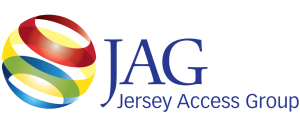 General Meeting Minutes – Wednesday February 28, 2018 Princeton, NJFebruary 2018 JAG Meeting attended by: Asbury Park; Ed Salvas ,Bloomfield-Bob Duthaler, East Brunswick- Dave Ambrosy, Anthony Paglico, Edison Twp. – Ed Cologna, Edison Schools-Brandon Uhlig Fair Lawn-Dimitry Mikhoylov, Hopewell Twp.-Joy Arena, Metuchen- Rich Desimone, Stephanie Gibbons, Oakland- Fred Birks, Ryan Schwertfeger, Oradell - Nick Besink, Linda Besink, Perth Amboy -Dave Garb, Piscataway-Peter Namen,Princeton-George McCullough, Markian Bek, Syth DeVoe,  Ramsey- George Bumiller, Telvue- Jesse Lerman, Paul Andrews, Donna Liu, West Milford-Bob Nicholson, Geoff Belinfante, Woodbridge-Lee Beckerman.Independent Members: Jane Lynn Britton-Navig8autism, Vivian Gaspar, Ron Rossnick,-Stop My Crisis, Chuck McEnroe, Carol Rickard-WellYouniversity Guests: Afreda Richardson, SabrinaTeekah, Jacqueline Robinson, Steve Guggenheim, Natasha Sherman, Doree Feldman, Greta Chopra, Lawrence Greenberg, Michele Granberg, James Degnen, Dorian Kerber-Milltown, Frank Taylor-FM ValentiDave Garb called the meeting to order at 12:06Motion to approve the January minutes by Linda, second by Bob N., passed.Stephanie welcomed guests, Independent members and thanked Princeton for hosting. Introductions went around the room.Dave G. started by remembering JAG member Doug Black who recently passed and Dave mentioned there is a Go Fund Me account set up for his family.Finance Report: Linda gave account balances as of 2/26/18: Main $11,892.11, Conference Checking $7740.43, Conference Savings 46,538.81, JAG Awards Checking $2,344.65, JAG Awards Savings $700.56. She also reported Dues paid and In Process. New Member- Individual Charles McEnroe, NJBSG-Princeton.Production: Peter invited the Indie Producers to help and get involved with the production committee and that if anyone had new programming to let him know.External Relation: Geoff explained to new attendees about the committee & JAG benefits. Mentioned NJLOM participation as well as workshops presented there. Also looking for help with Social Media presence and marketing. Nick also mention Bruce was in contact with the North Jersey Final Cut User Group.Legislative: Dave G. mentioned Closed Captioning to members. How we need to start thinking about solutions for our stations. Also requested that new members can help keep an eye on issues that affect PEG stations.Conference Committee: Rich talked about what will be at the conference, Net Neutrality, CC, Trade Show. Early registration will save you money. Contact Stephanie for codes before registering.JAG Awards: Bob said they are now open. Access can be found on the JAG web site. Bob went over some of the rules.Grants: no reportContinuing Business: Dave G. explained the vote on the budget was delayed because of an error with the list serve and notifying members.New Business: Dave G. reminded members we are looking for nominations for Legislator of the Year and Municipal Excellence Awards at the conference. Geoff talked about getting volunteer help for stations. Reaching out to AARP and schools. Paul A. mentioned student in HS need community service hours.Rich introduced our presenter Jesse Lerman from Telvue.Motion to adjourn by Linda and second by Bob N.. Meeting adjourned at 2:30pm.